ΕΝΗΜΕΡΩΤΙΚΟ ΔΕΛΤΙΟΓραφείου Οικονομικών & Εμπορικών ΥποθέσεωνΠρεσβείας ΜόσχαςΣΕΠΤΕΜΒΡΙΟΣ 2018Leontievsky Pereulok 4, 125009, Μόσχα, Ρωσική ΟμοσπονδίαΤηλ.: +7 495 539 2970, Fax: +7 495 539 2974, E-mail: ecocom-moscow@mfa.grΠΕΡΙΕΧΟΜΕΝΑ1.	Συναλλαγματική ισοτιμία	22.	Οικονομική ανάπτυξη	23.	Τραπεζικός τομέας	24.	ΦΠΑ	35.	Φαρμακευτικός τομέας – πατέντες φαρμάκων	36.	Δημόσιες προμήθειες - Οίνος	37.	Δημόσιες προμήθειες – Ιατρικές συσκευές και αναλώσιμα	38.	Ηλεκτρονικό εμπόριο	39.	Μηδενισμός δασμών - πρώτες ύλες γουνοποιίας	410.	Απολογισμός ελληνικής συμμετοχής στη διεθνή έκθεση CPM	411.	Απολογισμός ελληνικής συμμετοχής στη διεθνή έκθεση World Food	412.	Απολογισμός ελληνικής συμμετοχής στη διεθνή έκθεση PIREXPO	413.	Κυρώσεις	5ΟΥΖΜΠΕΚΙΣΤΑΝ	514.	Οικονομία	515.	Βιομηχανία υφασμάτων	516.	Πράσινος φόρος	6ΛΕΥΚΟΡΩΣΙΑ	617.	Οικονομικά στοιχεία εξαμήνου 2018	618.	Συναλλαγματική πολιτική	619.	Νέο οικονομικό πρόγραμμα - Πληθωρισμός	620.	Απελευθέρωση βίζας	621.	Ιδιωτικοποιήσεις	722.	Περιφερειακή ανισότητα	7ΕΜΠΟΡΙΚΕΣ ΕΚΘΕΣΕΙΣ ΣΤΗ ΡΩΣΙΑ 2018-2019	8ΡΩΣΙΚΗ ΟΜΟΣΠΟΝΔΙΑΣυναλλαγματική ισοτιμία 1 Ευρώ = 77,04 Ρούβλια (28.09.2018)Ι Δολ = 65,83 Ρούβλια (28.09.2018)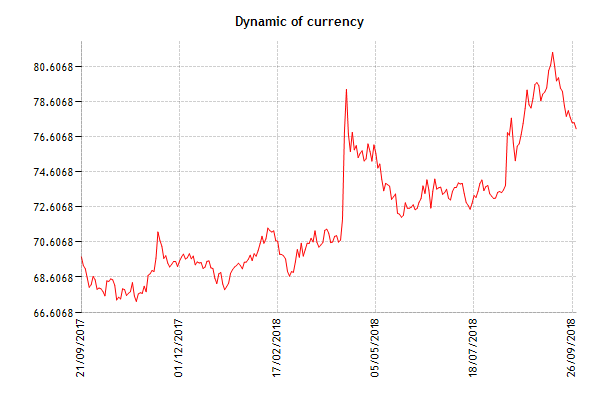 Συναλλαγματική ισοτιμία Ρούβλι / Ευρώ από 21.09.2017 – 28.09.2018. Πηγή ΚΤΡ.Οικονομική ανάπτυξηΟ ρώσος Υπ. Οικονομικής Ανάπτυξης, κ. Maxim Oreshkin, κατά τη διάρκεια του Μoscow Financial Forum 2018 (06-07.09.2018) υποστήριξε ότι η ρωσική οικονομία αναπτύσσεται, χάριν της σταθερότητας των μακροοικονομικών δεικτών, του εμπορικού πλεονάσματος και τους χαμηλού εξωτερικού χρέους. Υποστήριξε ότι οι διακυμάνσεις της συναλλαγματικής ισοτιμίας δεν επηρεάζουν τον μελλοντικό σχεδιασμό. Σημειώνουμε ότι είναι η δεύτερη φορά εντός λίγων μηνών που το  Υπ. Οικονομικής Ανάπτυξης αναθεωρεί τις προβλέψεις του για το ΑΕΠ κατά το 2018 (από 1,9% σε 1,8%) και κατά το 2019 (από 1,4% σε 1,3%), για τη συναλλαγματική ισοτιμία έναντι του δολαρίου κατά το 2018 (από 60,8 ρούβλια σε 61,7) και κατά το 2019 (από 63,2 ρούβλια σε 63,9 ρούβλια), τις κεφαλαιακές εκροές  κατά το 2018 (από 18 δις δολ. σε 41 δις δολ) και τον πληθωρισμό κατά το 2018 (από 3,1% σε 3,4%).Ο ρώσος Υπ. Οικονομικών και πρώτος Αν. Πρωθυπουργός, κ. Anton Siluanov, υποστήριξε τη διατήρηση της οικονομικής σταθερότητας τα επόμενα χρόνια με κύριο εργαλείο τις αλλαγές στο μοντέλο δαπανών του Δημόσιου τομέα. Τα αποθεματικά του νέου Ταμείου Εθνικού Πλούτου θα αγγίξουν το 7% επί του ΑΕΠ στις αρχές του 2019, καθιστώντας το έτοιμο να προβεί σε επενδυτικές δράσεις. Σημείωσε πως αν επιβληθούν νέες κυρώσεις στον τομέα του δημοσίου χρέους, τότε το Δημόσιο θα στραφεί σε εγχώριους επενδυτές μέσω δανείων σε ρούβλια, χρησιμοποιώντας ταυτόχρονα την τρέχουσα υψηλή ρευστότητα για να καλυφθούν τυχόν μελλοντικά ελλείμματα.Τραπεζικός τομέαςΣύμφωνα με τη Διοικητή της Κεντρικής Τράπεζας της Ρωσίας, ο τομέας έχει σχεδόν εξυγιανθεί με 534 τράπεζες να παραμένουν ενεργές, πλησιάζοντας το στόχο των 300. Οι κρατικές τράπεζες έχουν ηγετικό ρόλο στην αγορά αφού κρατούν το 70% των τραπεζικών περιουσιακών στοιχείων και το 73% των δανειοδοτήσεων. Για το 2018 εκτιμάται ότι τα κέρδη θα ξεπεράσουν το 1 τρις ρούβλια.ΦΠΑΑπό 01.01.2019 ισχύει ο αυξημένος ΦΠΑ στη Ρωσία, δηλ. 20% (από το προηγούμενο 18%), σύμφωνα με την αναθεώρηση του φορολογικού κώδικα (αρ. 164 παρ. 3). Η αύξηση εκτιμάται ότι θα συνεισφέρει περίπου 600 δις ρούβλια (7,8 δις ευρώ) στα δημόσια ταμεία. Φαρμακευτικός τομέας – πατέντες φαρμάκωνΑνακοινώθηκε από το ρωσικό Υπουργείο Παιδείας και Ερευνας, η επεξεργασία νέου νόμου (τροποποίηση του ισχύοντος Αστικού Κώδικα), σύμφωνα με τον οποίο η ομοσπονδιακή κυβέρνηση θα μπορεί να εκδίδει άδειες σε ρώσους παραγωγούς γενόσημων φαρμάκων για εξαγωγή, χωρίς προηγούμενη λήξη πατέντας του πρωτότυπου φαρμάκου και χωρίς τη σύμφωνη γνώμη του κατόχου της πατέντας. Μέχρι στιγμής η εν λόγω δυνατότητα παρέχονταν μόνο με δικαστική απόφαση. Μοναδική σχετική περίπτωση, είναι η απόφαση δικαστηρίου για χρήση της πατέντας της αμερικανικής εταιρείας American Celgene, με σκοπό την παραγωγή του αντι-ογκολογικού φαρμάκου revlimid, για την οποία η εταιρεία έχει κάνει έφεση. Το Ρωσικό Υπουργείο ισχυρίζεται οτι η αλλαγη είναι συμβατή με τον ΠΟΕ, αφού επιτρέπεται στα κράτη – μέλη να εκδίδουν άδειες παραγωγής γενόσημων φαρμάκων για εξαγωγή, σε περίπτωση επείγουσας ανάγκης, ώστε να εξυπηρετηθούν χώρες των οποίων η παραγωγική δυναμικότητα είναι περιορισμένη. Δημόσιες προμήθειες - Οίνος Το ρωσικό Υπ. Γεωργίας προτείνει τον περιορισμό των δημόσιων προμηθειών σε εισαγόμενους οίνους, με το σκεπτικό ότι το εν λόγω προϊόν παράγεται σε επαρκείς ποσότητες στην Ευρασιατική Οικονομική Ενωση (Ρωσία, Λευκορωσία, Αρμενία, Καζακστάν και Κιργιστάν). Για την περίοδο μέχρι το 2025 η ρωσική κυβέρνηση καταβάλλει προσπάθεια για την ανάπτυξη του οινικού κλάδου, προωθώντας μέτρα για τη δημιουργία ευνοϊκού επενδυτικού περιβάλλοντος, με στόχο την παρουσίαση του ρωσικού οίνου στο εξωτερικό. Η Ρωσία παράγει 350 εκ. λίτρα κρασιού και 120 εκ. λίτρα αφρώδους οίνου. Το 62% της εγχώριας κατανάλωσης αφορά ρωσικούς οίνους. Οι προμήθειες του Δημοσίου σε οίνους ανέρχονται στο 0,5% της συνολικής ετήσιας κατανάλωσης.Δημόσιες προμήθειες – Ιατρικές συσκευές και αναλώσιμα Το ρωσικό υπουργείο Βιομηχανίας και εμπορίου ετοίμασε σχέδιο νόμου για αναθεώρηση/επέκταση του καταλόγου εισαγόμενων ιατρικών συσκευών και αναλωσίμων, τα οποία δεν μπορούν να συμμετάσχουν σε διαγωνισμούς προμηθειών του δημοσίου. Από το Φεβρουάριο του 2015 η ρωσική κυβέρνηση συνέταξε κατάλογο με 46 (τότε) ιατρικές συσκευές, οι οποίες μπορούσαν να αγοραστούν από δημόσιους φορείς μόνο στην περίπτωση που δεν υπήρχαν ανάλογες προσφορές από τις χώρες της Ευρασιατικής Οικονομικής Ενωσης. Σήμερα ο κατάλογος περιλαμβάνει άνω των 100 σχετικών προϊόντων και είναι προσβάσιμος στη ρωσική γλώσσα στην ιστοσελίδα http://static.government.ru/media/files/OftlqdeNRI4.pdf. Ηλεκτρονικό εμπόριοΤο διασυνοριακό ηλεκτρονικό εμπόριο το 2017 αυξήθηκε κατά 24% (έναντι του 2016) ενώ το εγχώριο ηλεκτρονικό εμπόριο παρουσίασε αύξηση 8%. Το 53% των συναλλαγών του διασυνοριακού ηλεκτρονικού εμπορίου αφορούσε συναλλαγές με την Κίνα, το 22% με την ΕΕ και το 12% με τις ΗΠΑ. Κατά το 2017 μόνο το 0,02% των 283 εκ. δεμάτων εμπορευμάτων που απεστάλησαν από το εξωτερικό προς Ρωσία είχε αξία άνω των 200 ευρώ. Μηδενισμός δασμών - πρώτες ύλες γουνοποιίας Ανακοινώθηκε στις 07.09.2018 από τη Συμβούλιο της Ευρασιατικής Οικονομικής Ενωσης (ΕΟΕ) ο μηδενισμός των δασμών για τους ΚΣΟ 4301 κα 4302 (αφορούν πρώτες ύλες γουνοποιίας, κατεργασμένες γούνες και γουνοδέρματα) από το 3% - 5% που ήταν μέχρι σήμερα. Η απόφαση της ΕΟΕ στη ρωσική γλώσσα είναι προσβάσιμη στην ιστοσελίδα https://docs.eaeunion.org/ru-ru/Pages/DisplayDocument.aspx?s=%7Be1f13d1d-5914-465c-835f-2aa3762eddda%7D&w=9260b414-defe-45cc-88a3-eb5c73238076&l=%7B8a412e96-924f-4b3c-8321-0d5e767e5f91%7D&EntityID=18833. Ο λόγος λήψης της εν λόγω απόφασης σύμφωνα με το Συμβούλιο της ΕΟΕ, είναι η ανάπτυξη και στήριξη της εγχώριας παραγωγής προϊόντων γούνας. Η  μείωση των δασμών ξεκινά 30 ημέρες μετά τη δημοσίευση της απόφασης και θα ισχύσει μέχρι 30.09.2020.        Απολογισμός ελληνικής συμμετοχής στη διεθνή έκθεση CPMΣτις 04-07.09.2018 έλαβε χώρα η διεθνής έκθεση ενδυμάτων και αξεσουάρ CPM – Collection Premier Moscow 2018. Η ελληνική συμμετοχή διοργανώθηκε από τo Enterprise Greece με τη συμμετοχή 12 ελληνικών εταιρειών. Η έκθεση CPM λαμβάνει χώρα δύο φορές ανά έτος και είναι η σημαντικότερη του είδους της. Συνολικά 21.000 άτομα επισκέφθηκαν τη CPM στην οποία συμμετείχαν συνολικά 1300 εταιρείες από 30 χώρες. Ταυτόχρονα έλαβε χώρα η εξειδικευμένη έκθεση υφασμάτων Salon Textile στην οποία συμμετείχε μία ελληνική εταιρεία. Την έκθεση επισκέφθηκαν ο πρέσβυς της Ελλάδας στη Μόσχα και ο επικεφαλής του Γραφείου ΟΕΥ στη Μόσχα. Το Γραφείο μας υποστήριξε την ελληνική συμμετοχή προσκαλώντας ρωσικές εταιρείες να επισκεφθούν τα ελληνικά περίπτερα.Απολογισμός ελληνικής συμμετοχής στη διεθνή έκθεση World Food Στις 17- 20.09.2018 έλαβε χώρα η 27η διεθνής έκθεση τροφίμων World Food. Στη φετινή έκθεση, η οποία κάλυπτε χώρο περίπου 53.000 τμ., συμμετείχαν 1.500 εκθέτες από 65 χώρες. Μεταξύ των εκθετών ήταν 17 περιφερειακές και ομοσπονδιακές αλυσίδες λιανικής πώλησης.  Πρόκειται για τη δεύτερη μεγαλύτερη έκθεση τροφίμων στη Ρωσία (μετά την Prodexpo). Το Γραφείο ΟΕΥ Μόσχας παρέσχε την υποστήριξή του στους εκθέτες, προσκαλώντας ρωσικές εισαγωγικές εταιρείες να επισκεφθούν τα ελληνικά περίπτερα. Οι συμμετέχουσες ελληνικές επιχειρήσεις επισήμαναν αφενός τη μεγάλη σημασία της ρωσικής αγοράς λόγω του μεγέθους της και αφετέρου τη μεγάλη προσπάθεια που πρέπει να καταβληθεί, ώστε να μπορέσουν τα ελληνικά προϊόντα να εισέλθουν και να εδραιωθούν σε αυτή. Συνολικά 8 ελληνικές εταιρείες και φορείς έλαβαν μέρος.Απολογισμός ελληνικής συμμετοχής στη διεθνή έκθεση PIREXPO Από 24 - 27.09.2018 έλαβε χώρα η διεθνής έκθεση εξοπλισμού HΟRECA PIREXPO. Στη φετινή έκθεση, η οποία κάλυπτε χώρο περίπου 45.000 τμ., συμμετείχαν 614 εκθέτες, μεταξύ των οποίων και τρεις ελληνικές εταιρείες (Kiosidis Private Company PC, ELVIOMEX και Provil) με 45.000 εμπορικούς επισκέπτες. Η PIREXPO αποτελείται από 4 θεματικές ενότητες (Εστιατόρια, Καφέ, Ξενοδοχεία και Franchising) και είναι μεγαλύτερη του είδους της στη Ρωσία με ιστορικό 20 ετών. Στη Ρωσία εκτιμάται ότι υφίστανται περίπου 150.000 εταιρείες catering και 7.000 ξενοδοχειακές μονάδες. Ο κλάδος απασχολεί περίπου 3,5 εκ. άτομα και το ετήσιο ποσοστό αύξησης του κύκλου πωλήσεων εκτιμάται κατά μέσο όρο σε 10%.Την έκθεση επισκέφθηκε o Γενικός Σύμβουλος ΟΕΥ του Γραφείου μας,  ο οποίος και συζήτησε με τους εκθέτες τις δυνατότητες εισόδους τους στη ρωσική αγορά. Το Γραφείο ΟΕΥ Μόσχας παρέσχε την υποστήριξή του στους εκθέτες, προσκαλώντας ρωσικές εισαγωγικές εταιρείες να επισκεφθούν τα ελληνικά περίπτερα. Κυρώσεις Η ΕΕ επέκτεινε στις 12.09.2018 τον κανονισμό 269/2014 σχετικά με τις κυρώσεις εναντίον της Ρωσίας (λόγω της Ουκρανίας) για άλλους έξι μήνες μέχρι 15.03.2019. Τα μέτρα αφορούν πάγωμα περιουσιακών στοιχείων και ταξιδιωτικούς περιορισμούς και αφορούν 155 άτομα και 44 φορείς (https://eur-lex.europa.eu/legal-content/EL/TXT/PDF/?uri=CELEX:32018R1230&from=EN)Επιπλέον στις 20.09.2018 υπεγράφη εκτελεστικό διάταγμα εκ μέρους του Αμερικανού Προέδρου σχετικά με την πληρέστερη εφαρμογή των εν ισχύ κυρώσεων. Συγκεκριμένα δίνεται πλέον εξουσιοδότηση στον Υπ. Οικονομικών για λήψη των κατάλληλων μέτρων με σκοπό τη διασφάλιση εφαρμογής της υφιστάμενης νομοθεσίας. Ο Αμερικάνος Υπ. Εξωτερικών  πρόσθεσε 33 φυσικά και νομικά πρόσωπα στον κατάλογο αυτών που βρίσκονται υπό καθεστώς κυρώσεων ενώ για πρώτη φορά επιβλήθηκαν κυρώσεις σε κατά τρίτου κράτους (κινεζική κρατική Equipment Development Department) εξαιτίας της αγοράς ρωσικών μαχητικών αεροσκαφών και πυραύλων. Οι κυρώσεις αφορούν δέσμευση περιουσιακών στοιχείων και απαγόρευση συναλλαγών στο αμερικανικό χρηματοπιστωτικό σύστημα. Στις 26.09.2018 συμπεριλήφθηκαν άλλες 12 ρωσικές εταιρείες στον αμερικανικό κατάλογο κυρώσεων, οι οποίες όλες έχουν σχέση με τον τομέα της αμυντικής βιομηχανίας, εκ μέρους του αμερικάνικου υπουργείου Εμπορίου. Πρόκειται για το δεύτερο πακέτο μέτρων εντός μίας εβδομάδας. Βλέπε σχετικά https://www.federalregister.gov/documents/2018/09/26/2018-20954/addition-of-certain-entities-to-the-entity-list-revision-of-an-entry-on-the-entity-list-and-removalΟΥΖΜΠΕΚΙΣΤΑΝΟικονομίαΣύμφωνα με την ουζμπεκική στατιστική υπηρεσία, στις 01.07.2018 ο πληθυσμός ανήλθε σε 32,9 εκ. άτομα, ο μέσος μηνιαίος μισθός ανήλθε σε 200 δολ., το ΑΕΠ αυξήθηκε κατά 4,9% έναντι εξαμήνου 2017, ό όγκος εμπορίου διαμορφώθηκε σε 17,7 δις δολ. οι εξαγωγές ενεργειακών προϊόντων αυξήθηκαν κατά 70%, ο όγκος εμπορίου με τις χώρες της Κεντρικής Ασίας αυξήθηκε κατά 46% και ανήλθε σε 1,86 δις δολ. Τον Ιούνιο του 2018 τα αποθέματα χρυσού και συναλλάγματος της χώρας ανήλθαν σε 463,1 εκ .δολ. Το οκτάμηνο 2018 ο πληθωρισμός διαμορφώθηκε σε 6,2% με τις τιμές των τροφίμων να σημειώνουν αύξηση (για τα πουλερικά και ψάρια +32,9% και για τα λαχανικά +10,6%).Βιομηχανία υφασμάτωνΥλοποιείται πρόγραμμα εκμοντερνισμού της εγχώριας βιομηχανίας υφασμάτων την περίοδο 2018 – 2021, με σκοπό την αύξηση της παραγωγικής δυναμικότητας - εξαγωγών και την διαφοροποίηση της παραγωγής συνολικού επενδυτικού ύψους 2,5 δις δολ . Στα πλαίσια του προγράμματος περιλαμβάνεται ο τερματισμός της εξαγωγής ινών βαμβακιού μέχρι το 2025, με σκοπό την εξολοκλήρου εγχώρια επεξεργασία του. Για το 2018 εκτιμάται ότι η εγχώρια βιομηχανία θα επεξεργαστεί 520.000 τόνους. Πράσινος φόρος Στις 13.09.2018, η κρατική επιτροπή οικολογίας και περιβάλλοντος πρότεινε την επιβολή πράσινης φορολογίας από το 2019 για ορισμένες κατηγορίες εισαγομένων βιομηχανικών προϊόντων που βλάπτουν το περιβάλλον όπως λάδια μηχανής, λάστιχα οχημάτων, μπαταρίες, υλικά συσκευασίας, πλαστικά κλπ.ΛΕΥΚΟΡΩΣΙΑΟικονομικά στοιχεία εξαμήνου 2018Κατά το πρώτο εξάμηνο 2018 το ΑΕΠ αυξήθηκε κατά 4,5% (έναντι εξαμήνου 2017) κυρίως λόγω της ισχυρής ζήτησης από το εξωτερικό, η βιομηχανική παραγωγή αυξήθηκε κατά 7,8%, το εξωτερικό εμπόριο κατά 22,3% (διαμορφούμενο σε 33,1 δις δολ.) με τις εξαγωγές να αυξάνονται κατά 21,9% και τις εισαγωγές κατά 22,7%. Ιδιαίτερα το εξωτερικό εμπόριο με την ΕΕ αυξήθηκε κατά 37,6%.  Ο πληθωρισμός διαμορφώθηκε σε 4,1% και η ανεργία σε 4,7%. Κατά το 2018 εκτιμάται ότι οι αποπληρωμές εξωτερικού χρέους θα ανέλθουν σε 3,7 δις δολ. ενώ για όλη την περίοδο 2019-2025 θα ανέλθουν σε 19,1 δις δολ. Σύμφωνα με το ΔΝΤ, η αύξηση του ΑΕΠ εκτιμάται ότι δεν θα ξεπεράσει το 3%. Τέλος η λευκορωσική κυβέρνηση αναθεώρησε προς το κάτω την εκτίμησή της για την αύξηση του ΑΕΠ κατά το 2019 από 4,5% σε 2,1%, λαμβάνοντας υπόψιν τις τρέχουσες αλλαγές στο εξωτερικό οικονομικό περιβάλλον (μείωση της τιμής ανά βαρέλι πετρελαίου από 70 δολ. σε 65 δολ., αλλαγή φορολογίας στη Ρωσία, σύμφωνα με την οποία σταδιακά καταργείται η φορολόγηση στις εξαγωγές πετρελαίου και πετρελαϊκών προϊόντων από 30% σε 0% την περίοδο 2019- 2024 και αντικαθίσταται από τη φορολογία εξόρυξης πετρελαίου).Συναλλαγματική πολιτικήΜε προεδρική απόφαση (Νο. 301 από 31.07.2018) καταργήθηκε η υποχρέωση μετατροπής των συναλλαγματικών εσόδων από εξαγωγές σε εθνικό νόμισμα, για τα νομικά πρόσωπα και τις ατομικές επιχειρήσεις. Η απόφαση εντάσσεται στα πλαίσια της προσπάθειας για απελευθέρωση της αγοράς συναλλάγματος και υποστήριξη της επιχειρηματικής δραστηριότητας.  Νέο οικονομικό πρόγραμμα - ΠληθωρισμόςΗ λευκορωσική κυβέρνηση υιοθέτησε νέο οικονομικό πρόγραμμα με στόχο την οικονομική ανάπτυξη και την μείωση του πληθωρισμού, με μέτρα μείωσης του ρυθμού αύξησης των τιμών που καθορίζονται από το Κράτος, ενίσχυσης του ανταγωνισμού, μείωσης μονοπωλιακής δραστηριότητας και ενίσχυσης της ανεξαρτησίας της κεντρικής Τράπεζας για τη λήψη μέτρων αντιπληθωριστικής πολιτικής. Σύμφωνα με την εθνική στατιστική υπηρεσία, ο πληθωρισμός το 2017 διαμορφώθηκε σε 4,6% και το 2016 σε 10,6%. Για το 2018 η εκτίμηση της κυβέρνησης ανέρχεται σε πληθωρισμό άνω του 6%. Απελευθέρωση βίζαςΑπό 27.07.2018 ισχύει νομοθεσία (προεδρική απόφαση Νο. 295 από 24.07.2018) περί εισόδου στη Λευκορωσία άνευ βίζας, για παραμονή μέχρι 30 ημέρες για τους υπηκόους 74 χωρών (μεταξύ των οποίων και η ΕΕ) με σημεία εισόδου και εξόδου το διεθνές αεροδρόμιο του Μινσκ, για ιδιωτικά, επιχειρηματικά και τουριστικά ταξίδια.  ΙδιωτικοποιήσειςΗ Eθνική Αρχή Ιδιωτικοποιήσεων και Επενδύσεων της Λευκορωσίας (http://www.investinbelarus.by/en/privatization-opportunities/) ανακοίνωσε την ιδιωτικοποίηση τεσσάρων κρατικών λευκορωσικών εταιρειών : της 8Μarta (μία από τις μεγαλύτερες εταιρείες ένδυσης και αξεσουάρ), της Lenta (μία από τις μεγαλύτερες εταιρείες παραγωγής εξειδικευμένων υφασμάτων), της Lakokraska (σημαντικός παραγωγός χρωμάτων με μερίδιο αγοράς 27%) και της Κrion (μεγαλύτερη εταιρεία παραγωγής βιομηχανικών και ιατρικών αερίων με μερίδιο αγοράς 60%). Περιφερειακή ανισότηταΣύμφωνα με έκθεση της Παγκόσμιας Τράπεζας  η ανισότητα μεταξύ των λευκορωσικών περιφερειών κατατάσσει τη χώρα στην τρίτη υψηλότερη θέση μεταξύ των χωρών της Ευρώπης και Κεντρικής Ασίας. Η κατά κεφαλή κατανάλωση των νοικοκυριών μεταξύ των πλουσιότερων και φτωχότερων λευκορωσικών περιοχών ανέρχεται στα 2/3 της μέσης κατανάλωσης. Βασικός λόγος της εν λόγω κατάστασης είναι ότι στις φτωχότερες περιοχές της χώρας παρουσιάζονται πολύ λίγες ευκαιρίες οικονομικής ανάπτυξης. Η έκθεση προτείνει τη λήψη μέτρων υποστήριξης της περιφερειακής ανάπτυξης, των μεταφορικών υποδομών και την εισοδηματική υποστήριξη των ατόμων με χαμηλά εισοδήματα. Το πλήρες κείμενο διαθέσιμο στην ιστοσελίδα http://www.worldbank.org/en/news/press-release/2018/09/21/in-belarus-inequality-between-regions-requires-new-policy-approach-says-world-bank-report.ΕΜΠΟΡΙΚΕΣ ΕΚΘΕΣΕΙΣ ΣΤΗ ΡΩΣΙΑ 2018-2019ΕΜΠΟΡΙΚΕΣ ΕΚΘΕΣΕΙΣ ΣΤΗ ΡΩΣΙΑ 2018-2019ΕΜΠΟΡΙΚΕΣ ΕΚΘΕΣΕΙΣ ΣΤΗ ΡΩΣΙΑ 2018-2019ΕΜΠΟΡΙΚΕΣ ΕΚΘΕΣΕΙΣ ΣΤΗ ΡΩΣΙΑ 2018-2019ΕΜΠΟΡΙΚΕΣ ΕΚΘΕΣΕΙΣ ΣΤΗ ΡΩΣΙΑ 2018-2019ΈκθεσηΚλάδοςΗμ/νιεςΙστότοποςΙστότοποςWorld Food MoscowΤρόφιμα - Ποτά17-20.09.2018www.world-food.ruwww.world-food.ruInternational Fair Leather - Footwear - Fur - TechnologyΥφάσματα, Ένδυση, Υπόδηση, Δέρμα18-21.09.2018www.expoleather.ruwww.expoleather.ruPCV EXPO MoscowΑντλίες, συμπιεστές, βαλβίδες23-25.10.2018www.pcvexpo.ruwww.pcvexpo.ruINTERCHARM Professional, MoscowΚαλλυντικά24-27.10.2018www.intercharm.ru www.intercharm.ru MPIRESΑκίνητα26-27.10.2018http://mpires.ruhttp://mpires.ruΑΡΤΕΚΑ MoscowΦαρμακευτικά03-06.12.2018www.aptekaexpo.ruwww.aptekaexpo.ruINTERPLASTICA +UPAKOVKAΠλαστικά – Συσκευασίες29.01 - 01.02.2019www.upakovka-tradefair.comwww.upakovka-tradefair.comJUNWEX ST. PETERSBURGΚόσμημαΙαν. – Φεβ. 2019www.junwex-spb.ruwww.junwex-spb.ruINTERCHARM Professional, St. PetersburgΚαλλυντικά07-09.02.2019www.intercharmspb.ruwww.intercharmspb.ruPROD-EXPOΤρόφιμα - Ποτά11-15.02.2019www.prod-expo.ruwww.prod-expo.ruAQUA-THERM MOSCOWΘέρμανση - Ψύξη12-15.02.2019www.aquatherm-moscow.ruwww.aquatherm-moscow.ruCPM - COLLECTION PREMIERE MOSCOW. SPRINGΈνδυσηΦεβ. 2019http://cpm-moscow.comhttp://cpm-moscow.comINGREDIENTSΤρόφιμα και πρώτες ύλες19-22.02.2019www.ingred.ruwww.ingred.ruINTOURMARKETΤουρισμός09-11.03.2019www.itmexpo.ruwww.itmexpo.ruΜΙΤΤΤουρισμός12-14.03.2019www.mitt.ru  www.mitt.ru  MODERN BAKERY MOSCOWΑρτοσκευάσματα12-15.03.2019http://modern-bakery.ruhttp://modern-bakery.ruINTERNATIONAL PRIVATE LABEL SHOW – IPLSΔιάφοροι κλάδοι20-21.03.2019www.ipls-russia.ruwww.ipls-russia.ruMPIRESΑκίνηταΜάρ. 2019http://mpires.ruhttp://mpires.ruMOSCOW INTERNATIONAL FURNITURE SHOW - MIFSΈπιπλαΑπρ. 2019www.mmms-expo.ruwww.mmms-expo.ruWORLD BUILD MoscowΚατασκευές, Δομικά υλικά02-05.04.2019www.worldbuild-moscow.ruwww.worldbuild-moscow.ruIPhEB & CPhI RussiaΦάρμακαΑπρ. 2019www.ipheb.ruwww.ipheb.ruINTERFOOD St. PetersburgΤρόφιμα - Ποτά17-19.04.2019www.interfood-expo.ruwww.interfood-expo.ruInterStroy/WorldBuild St. PetersburgΚατασκευές, Δομικά υλικά18-20.04.2019www.interstroyexpo.comwww.interstroyexpo.comAQUA-THERM St. PetersburgΘέρμανση - Ψύξη18-20.04.2019www.aquatherm-spb.comwww.aquatherm-spb.comINTERCHARM Professional, MoscowΚαλλυντικάΑπρ. 2019www.intercharm.ru www.intercharm.ru ENERGETIKA & ELEKTROTECHNIKA – RUSSIAN INTERNATIONAL ENERGY FORUMΕνέργειαΑπρ. 2019http://en.energetika-restec.ruhttp://en.energetika-restec.ru